Výroční zpráva 2015						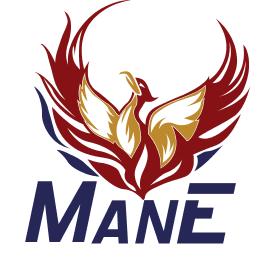 Mezinárodní Asociace Nezávislých Esoteriků o.s.s.z.: L 23231, vedená u MS v Praze, IČ: 22879277Sídlo:  Litoměřická 405/9, Prosek, 190 00 Prahawww.associationmane.comsecretariat@associationmane.comwww.associationmane.euinfo@associationmane.euGSM: +420 776 505 229Mezinárodní Asociace Nezávislých Esoteriků z.s. (oficiální zkratka MANE) vznikla v roce 2011 v Praze a je sdružením lidí, kteří mají netradiční pohled na svět, a jejichž mysl je otevřená pro nové myšlenky, aby mohli představit různé esoterické směry sebepoznání, duchovního obohacení a uzdravení člověka.Posláním MANE je integrace lidí, kteří se zabývají esoterikou a alternativním způsobem života, jejich prosperitou, vzájemnou spoluprací a poskytováním výhod mezi sebou v rámci Asociace.Realizované akce v roce 2015:Čajové dýchánky – pravidelné nezávazné setkání členů MANE u šálku čaje s možností se podělit o svoje zkušenosti a novinky v oboru. Na čajových dýcháncích jsou vítáni nejen členové MANE, ale také všichni, kdo mají zájem o věcech mezi nebem a zemí.Čajové dýchánky se konaly každou středu.Oslava slunečních svátků – možnost se podílet o zachování tradic našich předků. Oslavy se připravují dle starobylých rituálů a ve spolupráci s jinými spolky z oboru. Na slunečních oslavách jsou vítáni nejen členové MANE, ale také všichni, kdo mají zájem se pobavit v dobré společnosti a dozvědět se něco zajímavého.Oslav slunečních svátků bylo provedeno celkem 8.  Sakrální cestování – výpravy na místa magická či posvátná, která vyzařují energii. Jsou to hory, kopce, návrší, kameny ve volné přírodě, studánky, jeskyně, poutní místa apod. Na takových výpravách jsou vítáni nejen členové MANE, ale také všichni, kdo jeví zájem o zajímá místa, ze kterých číší tajuplná energie. Celkem bylo provedeno 16 jednodenních výprav. Tematické večírky pro veřejnost – pravidelné večerní akce s ezoterickou tematikou uspořádané pro společnost Li West Group s.r.o.Celkem bylo provedeno 36 tematických večírků. Společenské akce pro veřejnost na objednávku pro společnost Li West Group s.r.o.Celkem bylo provedeno 8 akcí.Odborné semináře pro veřejnost na objednávku pro společnost Li West Group s.r.o.Celkem bylo provedeno 14 semináři.Prezentace odborníků a služeb na objednávku pro společnost Li West Group s.r.o.Celkem bylo provedeno 11 prezentací. Prodejní výstavy – výstavy předmětu čínského umění a foto obrazů, které mají pozitivní vliv na Feng Šui domácnosti. Celkem bylo zajištěno 2 výstavy pro společnost Li West Group s.r.o..Plán rozvoje na rok 2016:Vzhledem k velkému zájmu členů MANE o akce již realizované v roce 2015 je rozhodnuto pokračovat v tomto směru i nadále.V rámci posílení mezinárodních vztahů je rozhodnuto o spolupráci se společností RODS.RU a vytváření podmínek pro dostupnost jejich výrobků pro členy MANE za výhodných podmínek.    Pro dodržování image je zapotřebí upravit obsah a obnovit vzhled webových stránek MANE.Zpráva o hospodaření v roce 2015:Vzhledem k tomu, že většina akcí se konala na náklady účastníků, zisk od prodělané práce je celkem nulový. Akce, které se pořádaly na objednávku Li West Group, byly ukončeny těsně před koncem roku 2015, proto byla faktura vystavena v lednu 2016 a zisk bude započítán do výsledku hospodaření za rok 2016.  MANE děkuje dobrovolným spolupracovníkům, všem kolegům a příznivcům za jejich zájem, podporu a pomoc. Zvláštní poděkování uděluje všem, kdo se zúčastnil našich aktivit.  